Приложение №14к Процедуре кадрового документооборотаПРЕДСТАВЛЕНИЕПрошу отозвать из ежегодного основного  оплачиваемого отпуска __________________________________________________________________(ФИО)__________________________________________________________________(должность, структурное подразделение)с «____» _______________20___ по «____»_____________20___, в связи с __________________________________________________________________. Работник уведомлен, согласие работника получено.Приложение: уведомление об отзыве из отпуска, согласие работника.Руководитель структурного подразделения                   _________________                        ___________________________                                                                              подпись                                           расшифровка подписи«_____»________________20____г.Руководитель вышестоящего структурного подразделения                    _________________                        ___________________________ 					       подпись                                               расшифровка подписи «_____»________________20___г.Согласовано:Курирующий проректор                          _________________                          ___________________________                                                                             подпись                                              расшифровка подписи«_____»________________20____г.Управление кадров_____________          ____________________                 (подпись)              (расшифровка подписи)   «_____» ____________________ 20______г.Вход.рег.номер__________________Нельзя отозвать из отпуска: - работников в возрасте до восемнадцати лет, беременных женщин и работников, занятых на работах с вредными и (или) опасными условиями труда  (ч.3 ст.125 ТК РФ);- работников, которые взяли отпуск непрерывно на 14 дней, если другую часть они отгуливали частями (ч.1 ст.125 ТК, письмо Минтруда от 03.10.2019 №14-2/ООГ-7286).- без сохранения заработной платы, такой отпуск можно прервать или и досрочно прекратить с согласия работника.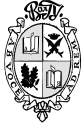 Федеральное государственное автономное образовательное учреждениевысшего образования«Волгоградскийгосударственный университет»Наименование структурного   подразделения           № ______  от  «_____»_______20____  Ректору  ФГАОУ ВО «Волгоградский государственный университет» Калининой А.Э.либоПроректору ________________               по направлению  деятельности 